Instruction for AuthorsTaro Sapporo (1), and Hanako Sapporo (2)(1) Sapporo Medical University, Japan (2) Graduate School of Medicine, Sapporo Medical University, JapanAbstract The abstract with about 100 words should be presented here. It is preferable that all authors write the abstract of the proceedings paper in English. 1. Before you startYour manuscript should be the camera-ready master for the offset printing of the paper(1). Based on this Instruction for Authors, please submit your manuscript in two pages with figures, photos, and tables pasted onto the document and the layout complete.2. Size of the manuscriptCreate your document on an A4-size sheet. A double-page spread is allocated for each manuscript. Leave 35 mm margin for top and bottom, 20 mm for right and left. Create your document inside the margin; please do not write in the margin. The manuscript will be printed by trimming away 10 mm from top and bottom, as an A4-variant size.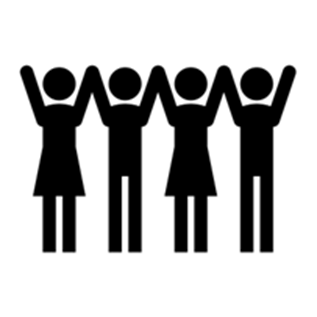 3. Format(1) Please write in the following order.In the first line, title (font type Times New Roman, Bold style, size 16pt); in the second line, authors (font type Times New Roman, size 14pt) and organization in English (font type Times New Roman, size 12pt). Please indicate all affiliations with a superscript number immediately after the author's name and in front of the appropriate address. (2) Please use 10.5pt Times New Roman and a double-column format. Line space may be adjusted as appropriate.(3) Head each section with numbered titles (font type Times New Roman, Bold style, size 10.5 pt) such as 1. Introduction, 2. Materials and Methods, 3. Results, 4. Discussion, and so on, for your paper to be easily comprehensible.
4. Figures, Photos, and TablesPlease use a clear image. Color image is NOT acceptable. Accepted in black and white only. Please put captions at the bottom for a figure or a photo, and on the top for a table. Indicate reference with suffix(1) in the main text and a list of reference at the end of the paper in the manner shown on this page.Fig.1 Example of Banzai.5. Ethical considerationsAuthors are required to include a statement in their manuscript affirming that the work described is consistent with the Guidelines for Responding to Misconduct in Research (Ministry of Education, Culture, Sports, Science and Technology, Aug.26, 2014). 6. CopyrightAs a condition of publication, our program committee requires authors to transfer copyright to the JBBS.7. Sending the manuscriptManuscripts should be registered both Adobe PDF format AND Microsoft Word format and submitted via the JBBS 37th meeting website.8. Printing the manuscript　The PDF file will be printed as it is.9. Contact　If you can provide your e-mail address, please include it at the end of the manuscript.References[1] Sapporo I (2019) Instruction for authors. J. Japan Biomag. Bioelectromag. 20:1-10